CONJUGAISON   PRESENT  1Léa et toi jouer.             jouezLes nuages passer.         passent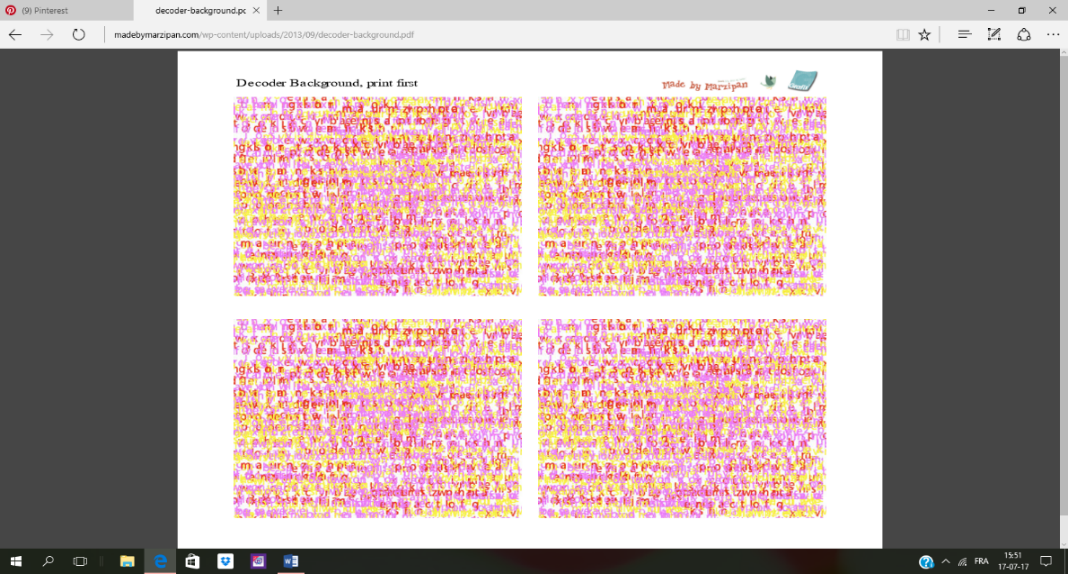 Le chat grimper.          grimpeMia et moi discuter.      discutonsLa lecture s’arrêter.      s’arrêteMes enfants rentrer.    rentrent CONJUGAISON   PRESENT  2 Les chevaux brouter.      broutentLéo louer un vélo.         loueToi et moi danser.        dansonsLes carreaux briller.     brillentMon stylo couler.          coulePaul et toi bavarder.    bavardezCONJUGAISON   PRESENT  3La maitresse interroger. interrogeLes oiseaux voler.           volentTom sauter haut.          sauteClara et toi parler.       parlezPapi et moi tousser.       toussonsTes vêtements sécher.      sèchentCONJUGAISON   PRESENT  4Ce bébé pleurer.           pleureJim et toi manger.        mangezLes abeilles butiner.       butinentPaul et moi papoter.      papotonsL’aventure continuer !    continueTes amis se cacher.        cachent CONJUGAISON   PRESENT  5Ma voiture déraper.      dérapePapa gronder Kim.        grondeLes verres casser !         cassentSes larmes couler.         coulentLia et moi dessiner.       dessinonsRaoul et toi rêver.        rêvezCONJUGAISON   PRESENT  6Karl et toi écouter.        écoutezLes minutes passer.        passentLes loups hurler.          hurlentTatie et moi tricoter.      tricotonsL’exercice commencer.    commenceLe soleil briller fort.      brillerJEU DE L’ESPION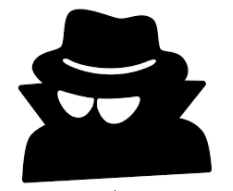 CONJUGAISON   PRESENTJEU DE L’ESPIONCONJUGAISON   PRESENTJEU DE L’ESPIONCONJUGAISON   PRESENTJEU DE L’ESPIONCONJUGAISON   PRESENTJEU DE L’ESPIONCONJUGAISON   PRESENTJEU DE L’ESPIONCONJUGAISON   PRESENT